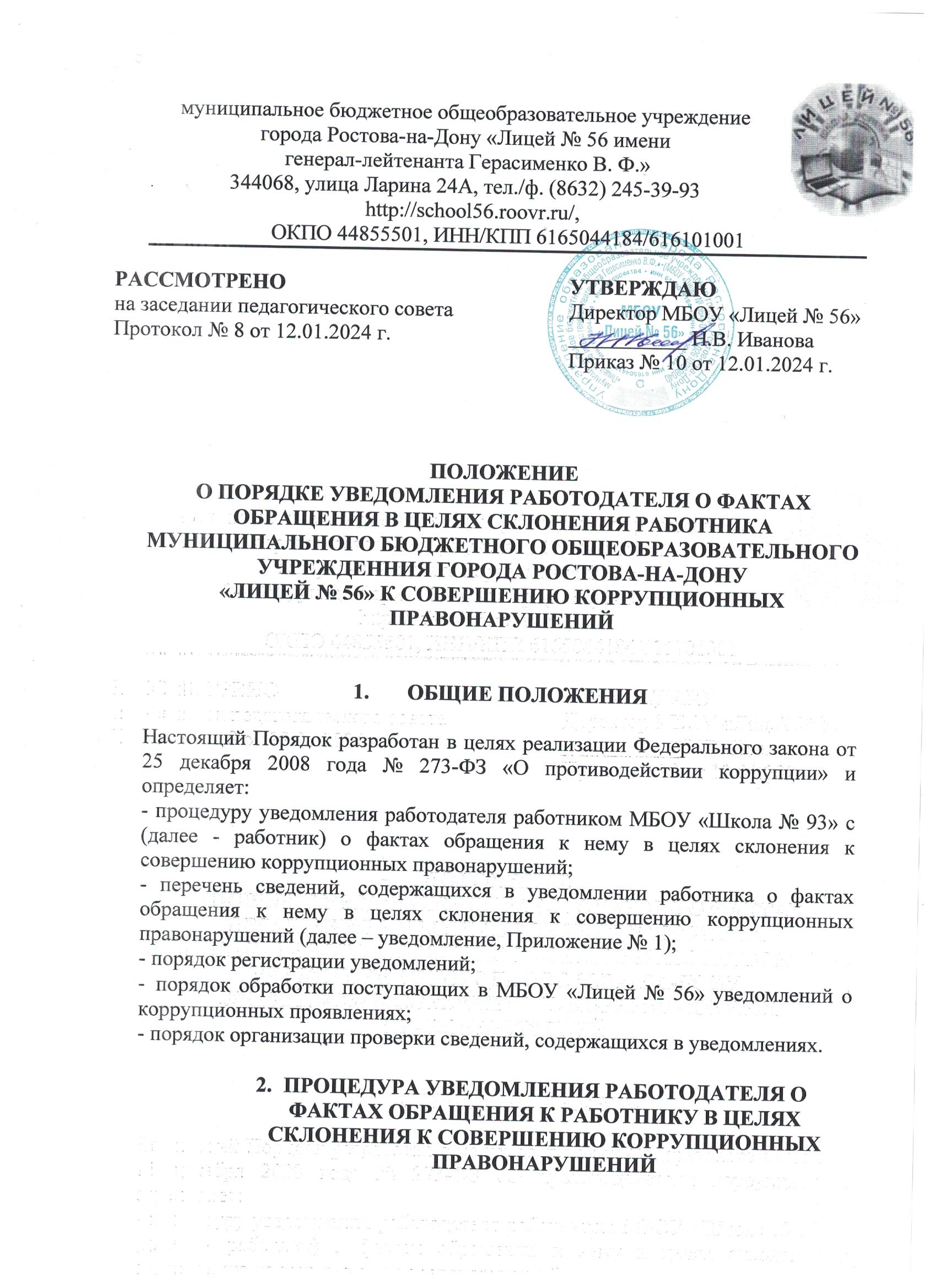 2.1. Работник обязан уведомлять работодателя в лице руководителя МБОУ «Лицей № 56» (далее – Учреждение) обо всех случаях непосредственного обращения к нему каких-либо лиц с целью склонения к злоупотреблению служебным положением, даче или получению взятки, злоупотреблению полномочиями либо иному незаконному использованию своего должностного положения вопреки законным интересам общества и государства в целях получения выгоды в виде денег, ценностей, иного имущества или услуг имущественного характера, иных имущественных прав для себя или для третьих лиц. 2.2. Уведомление оформляется в письменном виде в двух экземплярах. Первый экземпляр уведомления работник передает руководителю Учреждения, в котором он замещает должность, не позднее рабочего дня, следующего за днем обращения к нему в целях склонения к совершению коррупционного правонарушения. Второй экземпляр уведомления, заверенный руководителем Учреждения, остается у работника в качестве подтверждения факта представления уведомления. 2.3. В случае если работник не имеет возможности передать уведомление лично, оно может быть направлено в адрес Учреждения заказным письмом с уведомлением и описью вложения. ПЕРЕЧЕНЬ СВЕДЕНИЙ, СОДЕРЖАЩИХСЯ В УВЕДОМЛЕНИИ3.1. К перечню сведений, которые указываются в уведомлении, относятся:  фамилия, имя, отчество лица, представившего уведомление; замещаемая им должность в Учреждении; дата, время, место, обстоятельства, при которых произошло обращение в целях склонения его к совершению коррупционных правонарушений;   характер обращения;  данные о лицах, обратившихся в целях склонения его к совершению коррупционных правонарушений;  иные сведения, которые необходимо сообщить по факту обращения в целях склонения его к совершению коррупционных правонарушений;  дата представления уведомления;  подпись лица, представившего уведомление, и контактный телефон. 3.2. К уведомлению должны быть приложены все имеющиеся документы, подтверждающие обстоятельства обращения в целях склонения к совершению коррупционных правонарушений. ПОРЯДОК РЕГИСТРАЦИИ УВЕДОМЛЕНИЙ4.1. Уведомления о фактах обращения в целях склонения работников Учреждения к совершению коррупционных правонарушений регистрируются в день поступления. 4.2. Регистрация уведомлений производится ответственным лицом в Журнале регистрации уведомлений (Приложение № 2), листы которого должны быть пронумерованы, прошнурованы и скреплены подписью руководителя Учреждения и печатью. В журнале указываются:  порядковый номер уведомления;  дата и время принятия уведомления;  фамилия и инициалы лица, обратившегося с уведомлением;  дата и время передачи уведомления работодателю;  краткое содержание уведомления;  фамилия, инициалы и подпись ответственного лица, зарегистрировавшего уведомление. 4.3. На уведомлении ставится отметка о его поступлении, в котором указываются дата поступления и входящий номер. 4.4  После регистрации уведомления в Журнале заполняется талон, который состоит из двух частей: талона-корешка и талона-уведомления (приложение № 3 к настоящему Порядку). Работнику выдается под роспись талон-уведомление с указанием данных о лице, принявшем уведомление, даты и времени его регистрации, а талон-корешок остается в подразделении кадровой службы по профилактике коррупционных правонарушений или у должностного лица кадровой службы организации, ответственного за работу по профилактике коррупционных правонарушений.В случае если уведомление поступило по почте, талон-уведомление направляется работнику, направившему уведомление, по почте заказным письмом.Отказ в регистрации уведомления, а также невыдача талона-уведомления не допускаются.4.5. После регистрации уведомления в журнале регистрации оно передается на рассмотрение руководителю Учреждения не позднее рабочего дня, следующего за днем регистрации уведомления. ПОРЯДОК ОБРАБОТКИ УВЕДОМЛЕНИЙ О КОРРУПЦИОННЫХ ПРОЯВЛЕНИЯХ, ПОСТУПАЮЩИХ В МБОУ «ЛИЦЕЙ № 56»5.1. Настоящее Порядок определяет правила обработки поступающих в Учреждение уведомлений о проявлении коррупции. 5.2. Целью настоящего Порядка является предупреждение коррупционных проявлений при осуществлении функций, возложенных на Учреждение, возможность оперативного реагирования на факты коррупционных проявлений со стороны работников Учреждения, формирование нетерпимого отношения к проявлениям коррупции со стороны работников Учреждения, граждан и юридических лиц. 5.3. Прием уведомлений (Приложение № 1) осуществляется следующими способами:  через почтовое сообщение;  с использованием факсимильной связи;  непосредственно от граждан, юридических лиц;  с использованием телеграфной связи;  с использованием телефонной связи;  с использованием электронной почты. 5.4. Порядок приема и обработки уведомлений осуществляется в соответствии с Федеральным законом от 02.06.2006 г. № 59-ФЗ «О порядке рассмотрения обращений граждан Российской Федерации». 5.5. Регистрации и рассмотрению подлежат все поступившие обращения граждан и юридических лиц, содержащие информацию о коррупционных проявлениях. 5.6. Работники Учреждения при поступлении уведомлений о коррупционных проявлениях обязаны сообщать гражданам и юридическим лицам, от которых получены данные уведомления, номер телефона Учреждения, с целью передачи сообщений и их последующей обработки в установленном настоящим Порядком. 5.7. Непосредственно прием уведомлений осуществляется ответственным за прием обращений, поступающих в Учреждения, в соответствии с его должностной инструкцией (далее – Ответственный). 5.8. При поступлении уведомления о коррупционных проявлениях Ответственный регистрирует поступившее уведомление и в течение одного часа с момента регистрации передает информацию о поступившем уведомлении директору Учреждения, либо лицу, исполняющему обязанности директора Учреждения, с целью рассмотрения уведомления и принятия соответствующего решения. 5.9. В случае поступления уведомления о коррупционном проявлении со стороны работника Учреждения, директора Учреждения, либо лицом, исполняющим обязанности директора Учреждения, в течение одних суток принимается решение о необходимости проведения служебного расследования. 5.10. Основными целями проверки содержащихся в уведомлении сведений являются:установлении в действиях (бездействии), которые предлагается совершить работнику, признаков коррупционного правонарушения, уточнение фактических обстоятельств склонения и круга лиц, принимающих участие в склонении работника к совершению правонарушения;своевременное определение и принятие мер профилактического характера, направленных на предупреждение коррупционного правонарушения, воспрепятствование вмешательству в деятельность работников, недопущение совершения ими противоправного деяния.5.11. В случае необходимости к проведению проверки сведений, содержащихся в уведомлении, по решению директора Учреждения  могут привлекаться иные сотрудники Учреждения.5.12. Проверка осуществляется в срок, не превышающий 30 дней, с даты регистрации уведомления. 5.13. В ходе проверки проверяется наличие в представленной работником информации признаков состава коррупционного правонарушения, а также могут быть взяты объяснения у сотрудника, сообщившего о факте склонения его к коррупционному правонарушению.5.14. Результаты проведенной проверки оформляются в виде заключения и с приложением материалов проверки докладываются должностному лицу, принявшему решение о ее проведении.5.15. Если в уведомлении содержатся сведения о подготавливаемом, совершаемом или совершенном противоправном деянии, а также о лице, его подготавливающем, совершающем или совершившем, уведомление в течение одних суток направляется директору Учреждения, либо лицом, исполняющим обязанности директора Учреждения в управление образования, органы прокуратуры или иной государственный орган в соответствии с его компетенцией.ОРГАНИЗАЦИЯ ПРОВЕРКИ СВЕДЕНИЙ, СОДЕРЖАЩИХСЯ В УВЕДОМЛЕНИИ6.1. В течение трех рабочих дней руководитель Учреждения рассматривает поступившее уведомление о факте обращения в целях склонения работника к совершению коррупционных правонарушений, принимает решение о проведении проверки содержащихся в нем сведений и определяет круг лиц и комплекс мероприятий для проведения данной проверки. 6.2. Проверка сведений, содержащихся в уведомлении о факте обращения в целях склонения работника к совершению коррупционных правонарушений, должна быть завершена не позднее чем через месяц со дня принятия решения о ее проведении. Результаты проверки сообщаются руководителю Учреждения в форме письменного заключения. 6.3. При установлении в результате проверки обстоятельств, свидетельствующих о наличии признаков преступления или административного правонарушения, руководитель Учреждения направляет копии уведомления и материалов проверки для рассмотрения в органы прокуратуры или другие государственные органы. 6.4. Уведомление, письменное заключение по результатам проверки, информация, поступившая из прокуратуры или других государственных органов по результатам рассмотрения уведомления, приобщаются к личному делу работника.Приложение № 1 к Порядку уведомления о фактах обращения  в целях склонения работника к совершению коррупционных правонарушений                                    Директору МБОУ «Лицей № 56»Н.В. Ивановой                                   _______________________________________________________________________________________                                           (Ф.И.О., должность, телефон)Уведомлениео факте обращения в целях склонения работникак совершению коррупционных правонарушений     УВЕДОМЛЕНИЕ    В   соответствии  со  статьей  9  Федерального  закона  от  25.12.2008  N 273-ФЗ "О  противодействии  коррупции" я, _____________________________________________________________________________,(Ф.И.О., должность) настоящим   уведомляю  об   обращении  ко  мне  "____" ____________ 20___ г.Гражданина(ки) _____________________________________________________________________                                                                              (Ф.И.О.)в  целях  склонения  меня  к  совершению  коррупционных действий, а именно:_____________________________________________________________________________________________________________________________________________________________________________________________________________________________________________________________________________________________________________________________________________________________________________________________________________________________________________________________________________(перечислить, в чем выражается склонение к коррупционным правонарушениям)   ___________________________________ _________________________________________              (дата)                                                        (подпись) (расшифровка)Уведомление зарегистрированов журнале регистрации"___" ___________ 20 ____ № ____                 ______________________________                                                                            (подпись ответственного лица)Директору МБОУ «Лицей № 56»Н.В. Ивановой                                                                                             _______________________________________________________________________________________                                           (Ф.И.О., должность, телефон))УВЕДОМЛЕНИЕ    В   соответствии  со  статьей  9  Федерального  закона  от  25.12.2008  N 273-ФЗ "О  противодействии  коррупции" я, ___________________________________________________________________________,(Ф.И.О., должность)настоящим   уведомляю  о фактах  совершения   "____" ____________ 20____ г.____________________________________________________________________________,(Ф.И.О. работника, должность)коррупционных правонарушений, а именно:______________________________________________________________________________________________________________________________________________________________________________________________________________________________________________________________________________________________________________________________________________________________________________________________________________________________________________________________________________(перечислить, в чем выражаются коррупционные правонарушения)Уведомление зарегистрированов журнале регистрации"___" _______________ 20 ____ № ____                 ______________________________                                                                            (подпись ответственного лица)Приложение № 2к Порядку уведомления о фактах обращения  в целях склонения работника к совершению коррупционных правонарушений.Журналрегистрации уведомлений о фактах обращения в целях склонения работника к совершению коррупционных правонарушенийв Муниципальном общеобразовательном учреждении города Ростова-на-Дону «Лицей № 56»Начат: «____»_______20__ г.Окончен: «______» ________20__ г.   Приложение № 3к Порядку уведомления о фактах обращения  в целях склонения работника к совершению коррупционных правонарушений№ п/пНомер и дата талонаСведения о работнике, подавшем уведомлениеСведения о работнике, подавшем уведомлениеСведения о работнике, подавшем уведомлениеСведения о работнике, подавшем уведомлениеКраткое содержание уведомленияФ.И.О.
лица, принявшего уведомлениеПодпись лица, принявшего уведомлениеФ.И.О.документ, удостоверяющий личностьдолжностьтелефонТАЛОН-КОРЕШОК
N ________

Уведомление

Принято от ______________________

---------------------------------
(Ф.И.О. работника)

Краткое содержание уведомления

------------------------------
------------------------------
------------------------------
------------------------------
------------------------------



______________________________
(подпись и должность лица,
принявшего уведомление)


"__" ___________ 20__ г.



______________________________
(подпись лица, получившего
талон-уведомление)

"__" ___________ 20__ г.ТАЛОН-УВЕДОМЛЕНИЕ
N ________

Уведомление

Принято от ______________________

---------------------------------
(Ф.И.О. работника)

Краткое содержание уведомления

------------------------------
------------------------------
------------------------------
------------------------------
------------------------------


Уведомление принято:
______________________________
(Ф.И.О., должность лица,
принявшего уведомление)

______________________________
(номер по журналу)

"__" ___________ 20__ г.

______________________________
(подпись должностного лица,
принявшего уведомление)